Advanced Geometry								Name:6.3/6.5 Notes Supplement							Date:Parallelogram: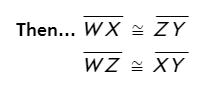 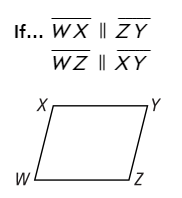 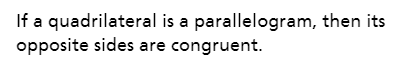 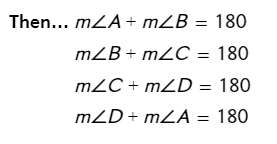 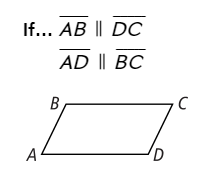 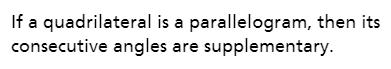 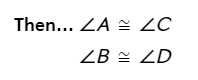 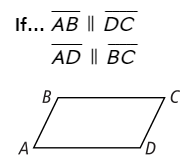 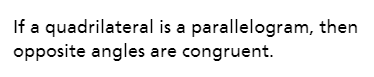 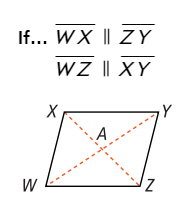 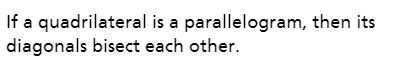 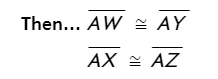 Rhombus: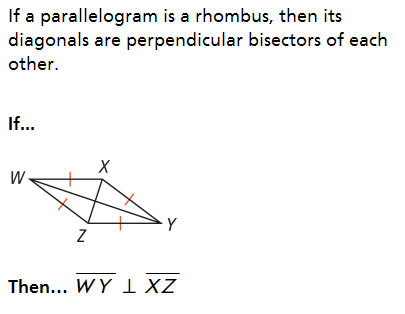 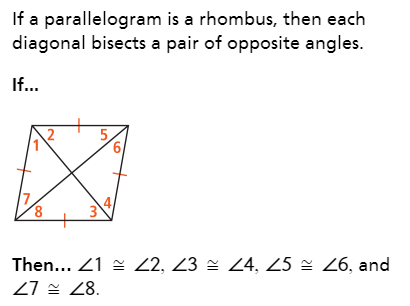 Rectangle: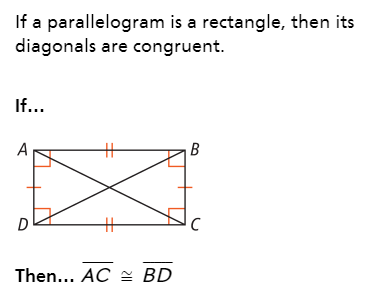 Square: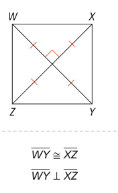 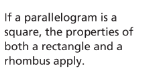 